김현정 / Elize Kim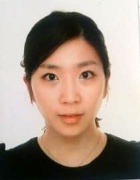 E-mail: elize.kim@hotmail.comTel: 010-5728-0603                             경력 (Professional Experience)-----------------------------------------------------2007-2009: LVMH; Louis Vuitton, Canada제품 진열 코디네이터 (Visual Merchandiser)매장 경력 (Cross Functional: Full knowledge of LVMH product lines; Retail experience)2006-2009: Private Tutor in Visual Art, Canada개인 미술과외 (Tutoring high school students)미술대학 진입을 위한 포트폴리오 준비과정 지도 (Portfolio preparation for post-secondary education)2008: Group Exhibition, Granville St., Canada유화 전시회 (Oil Painting Exhibition)2006-2007: Ian Tan Gallery, Granville St., Canada유화 전시회 (Oil Painting Exhibition)2004-2005: TOSS English Academy, Seoul영어 교사 (Conversational English instructor)개인 과외 (Private tutor, mostly on conversation)각양각색의 학생들을 위한 지도방책 (Capable of handling different personalities with personalized method of teaching)2003-2004: ILS 쥬니어 영어학원, Seoul영어 교사 (Conversational English instructor)2002-2003: International Luxe Retail, Canada제품 진열 코디네이터 (Visual Merchandising for High-end Brand stores)Fendi, Prada, Burberry, Moschino, MiuMiu etc.학력 (Education)---------------------------------------------------------------------2004-2005: Fashion  of ,  Fashion Merchandising 자격증 취득1999-2003: Emily Carr University of Art & Design, Canada시각예술학 학사 학위 (Bachelor Degree in Visual Art)페인팅 (Painting)도예 (Ceramics)실크 스크린 (Silk Screen)조각 (Sculpture)소묘 (Drawing)